Разработана интерактивная образовательная программа «Дорога без опасности»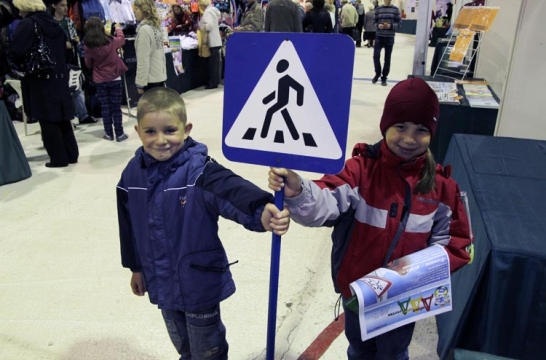 Запустилась платформа научно-методического контента «Дорога без опасности».«Дорога без опасности» содержит электронные образовательные ресурсы по обучению детей и их родителей безопасному дорожному движению. Портал включает в себя раздел для детей, родителей,  педагогов и воспитателей. На сайте есть также новостной раздел и блок с нормативной документацией.«Дорога без опасности» создана для профилактики и создания эффективной формы работы по формированию у детей модели безопасного поведения на дороге и предотвращению дорожно-транспортных происшествий.На портале информация представлена в различных форматах: электронные образовательные ресурсы, аудио, видео, изображения, инфографика, презентации, тесты и тексты. Портал будет постоянно пополняться и обновляться. Проект разработан в целях профилактики детского дорожно-транспортного травматизма.Актуальность проекта в необходимости повышения степени информированности детей о безопасных формах участия в дорожном движении. Создатели проекта считают необходимым формировать у детей устойчивые навыки безопасного поведения в процессе дорожного движения. Проект был выполнен ФГАУ ГНИИ ИТТ "Информика" в рамках государственного контракта с Министерством образования и науки России. Портал  доступен по электронному адресу http://bdd-eor.edu.ru